Приложение 1Кроссворд  "Герои музыкального мультфильма"Впиши имена добрых героев зеленым цветом, а злых - чёрным.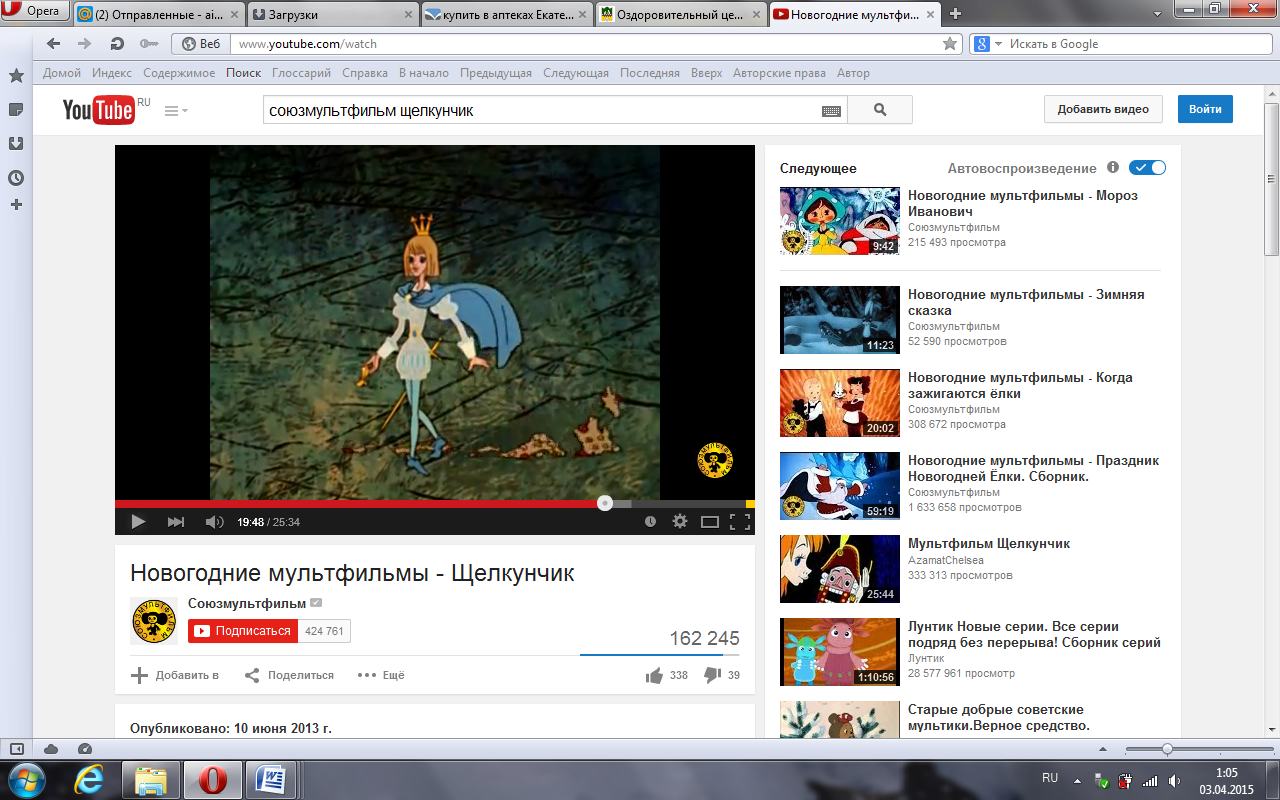 Ответы на кроссворд  "Герои музыкального мультфильма"Впиши имена добрых героев зелёным цветом, а злых - чёрным.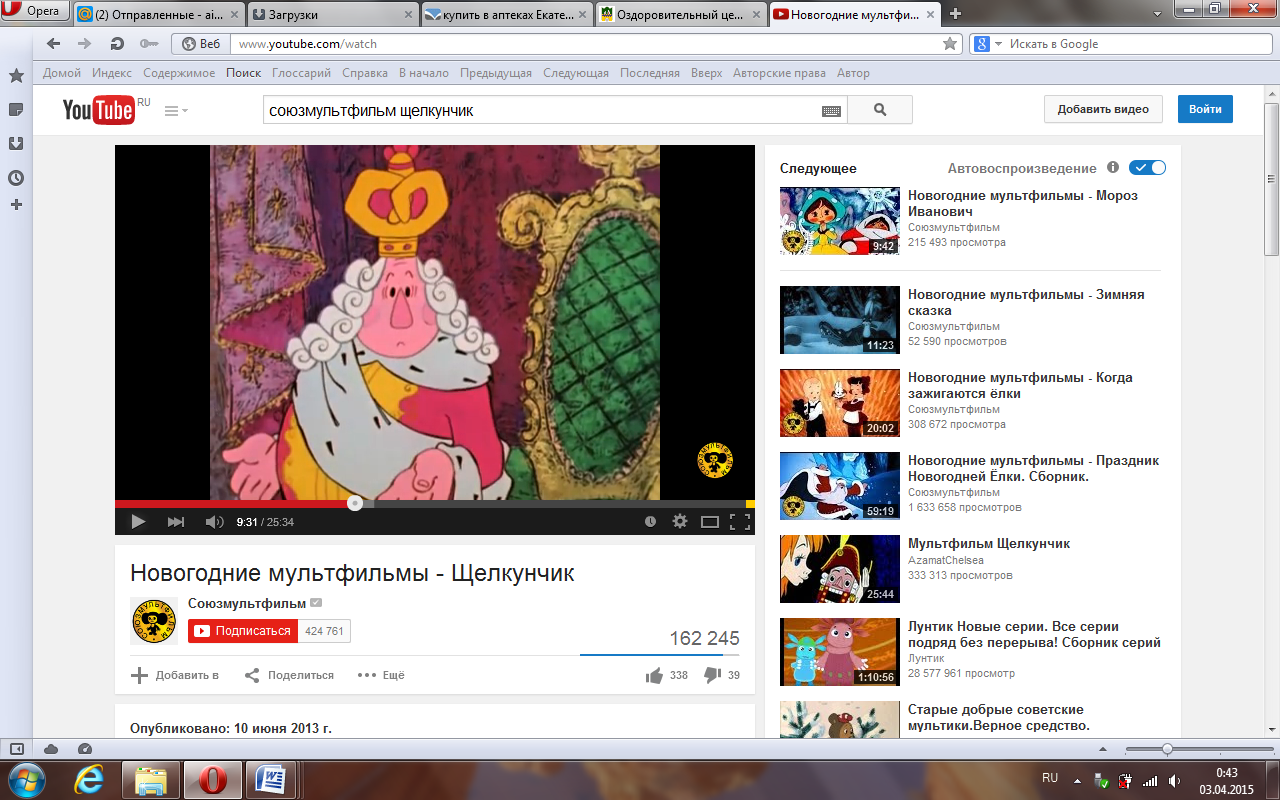 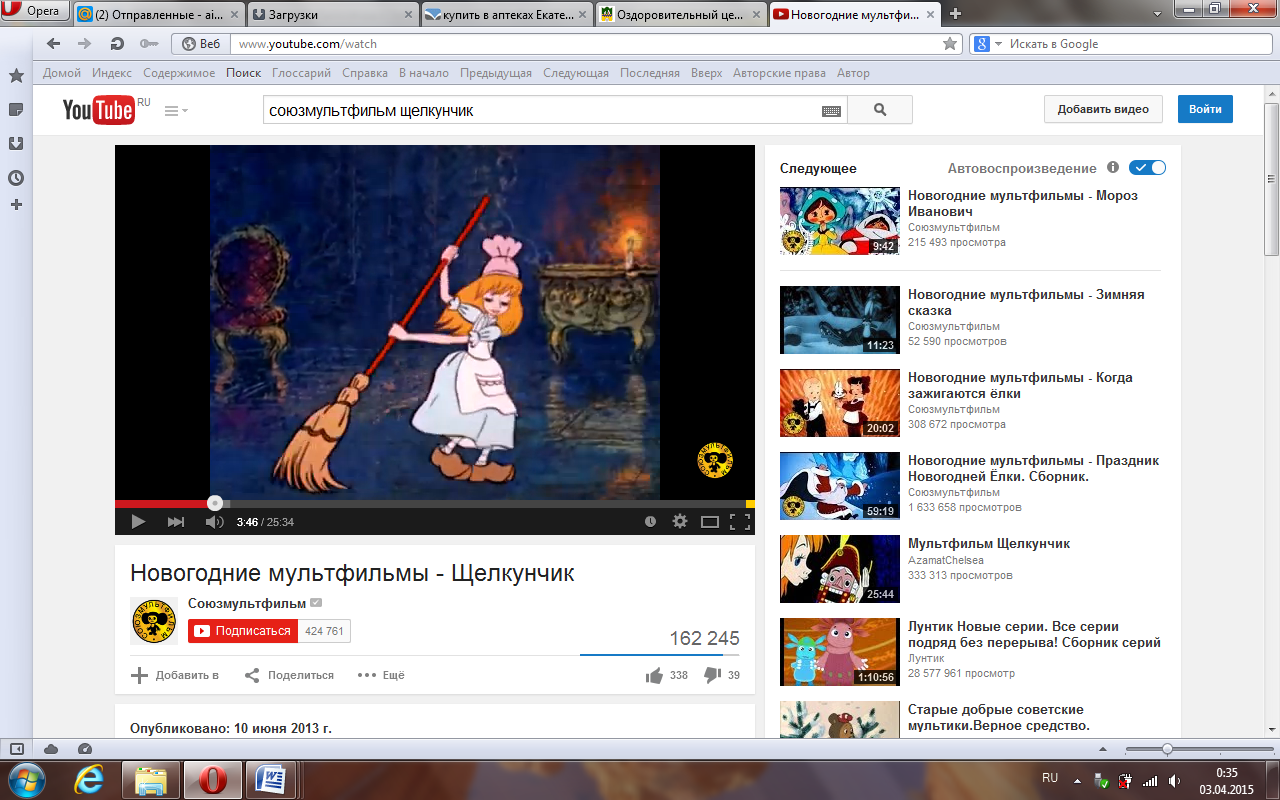 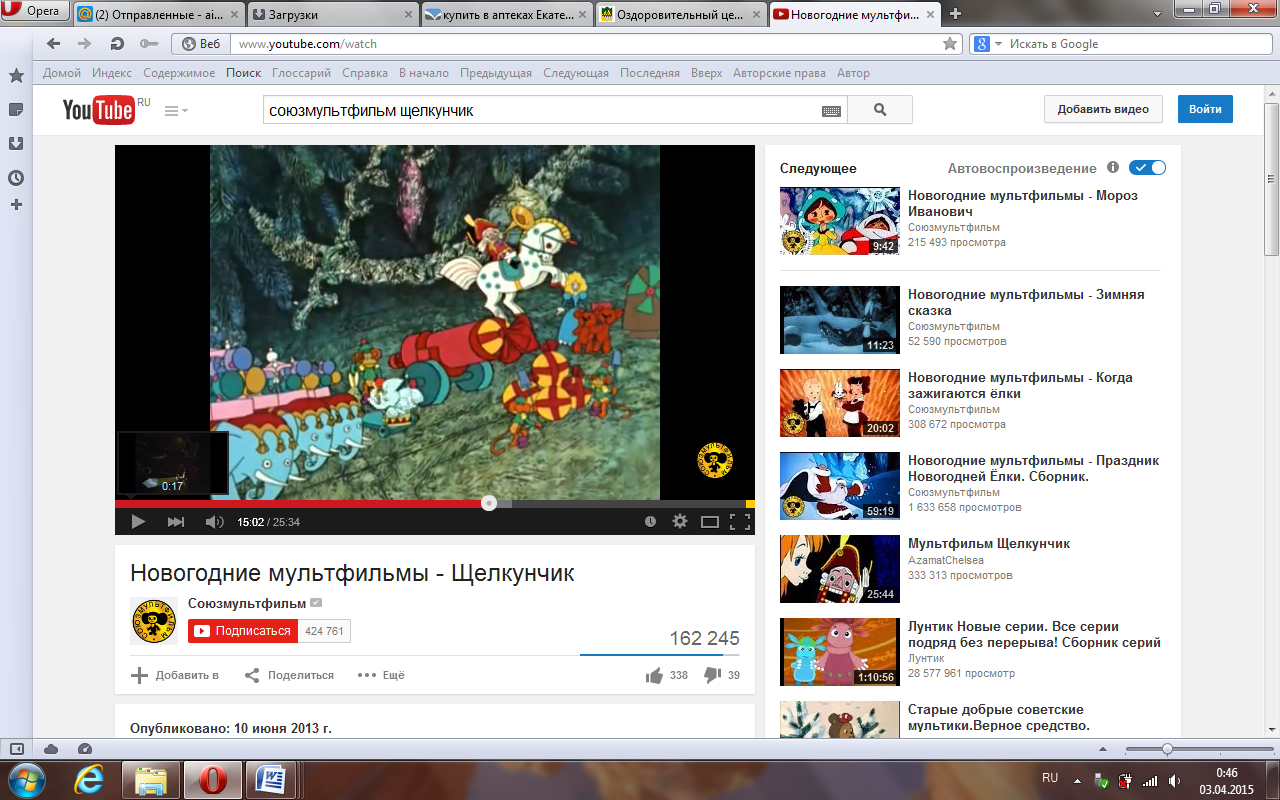 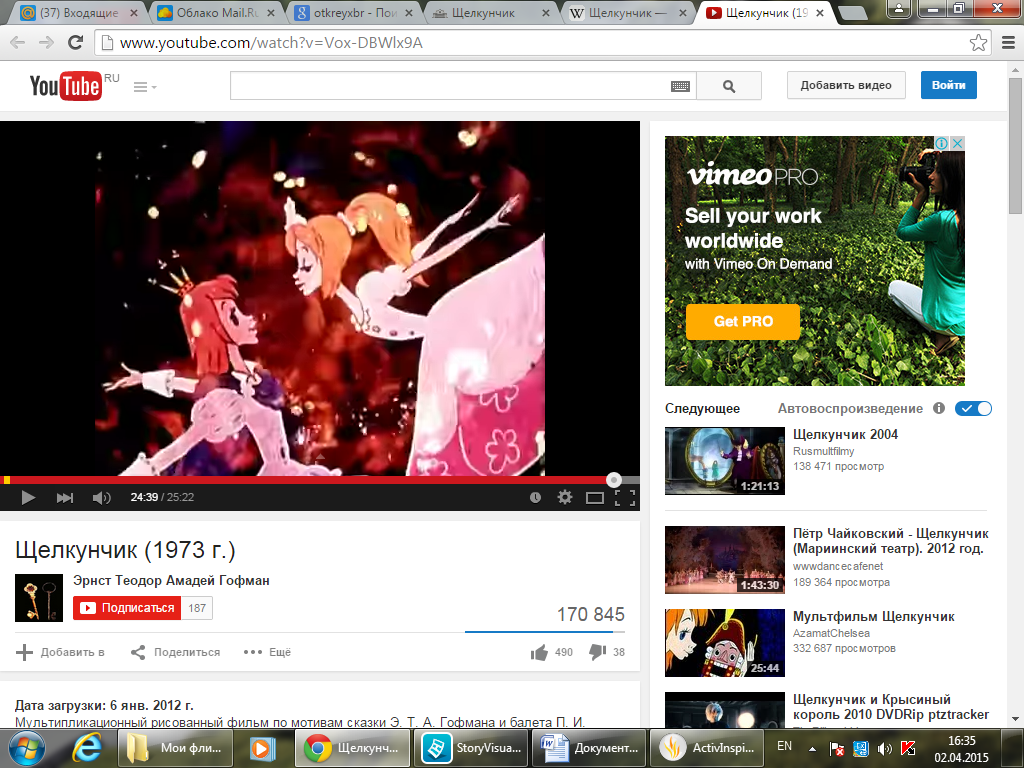 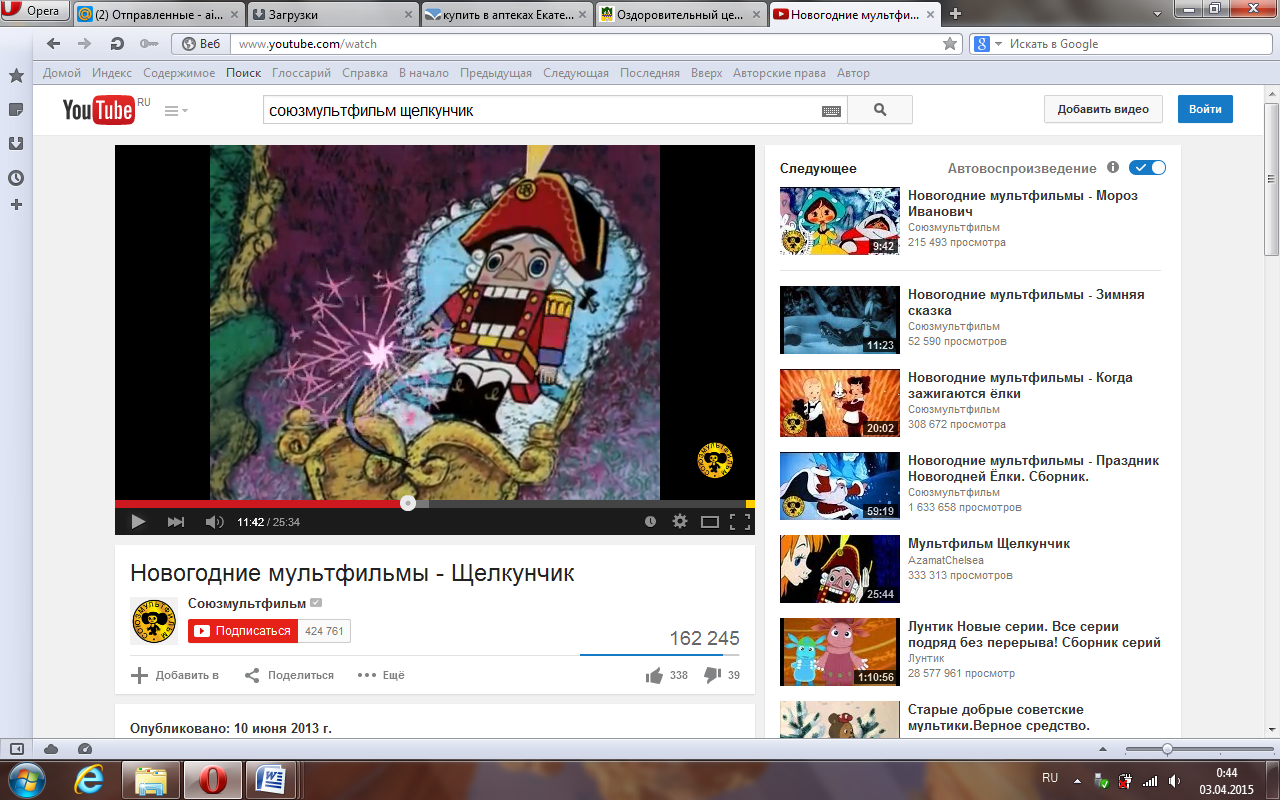 3241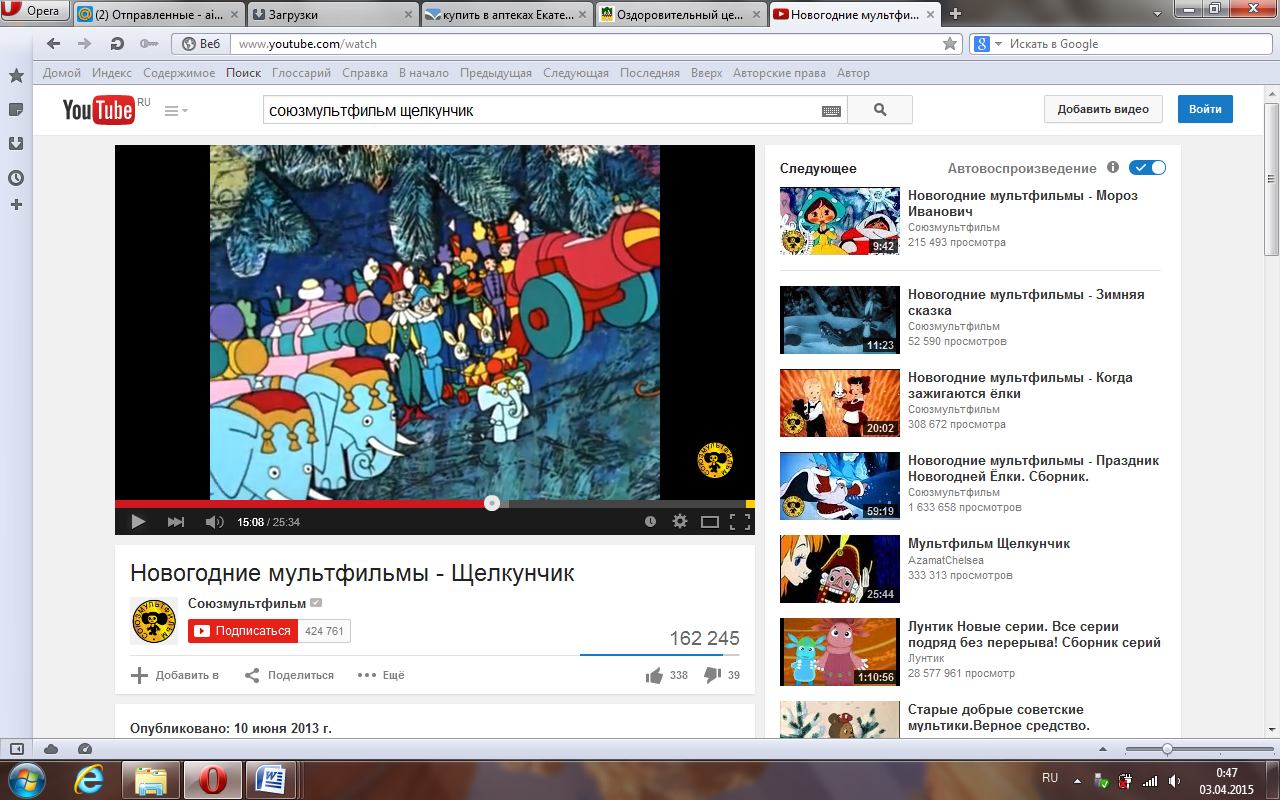 56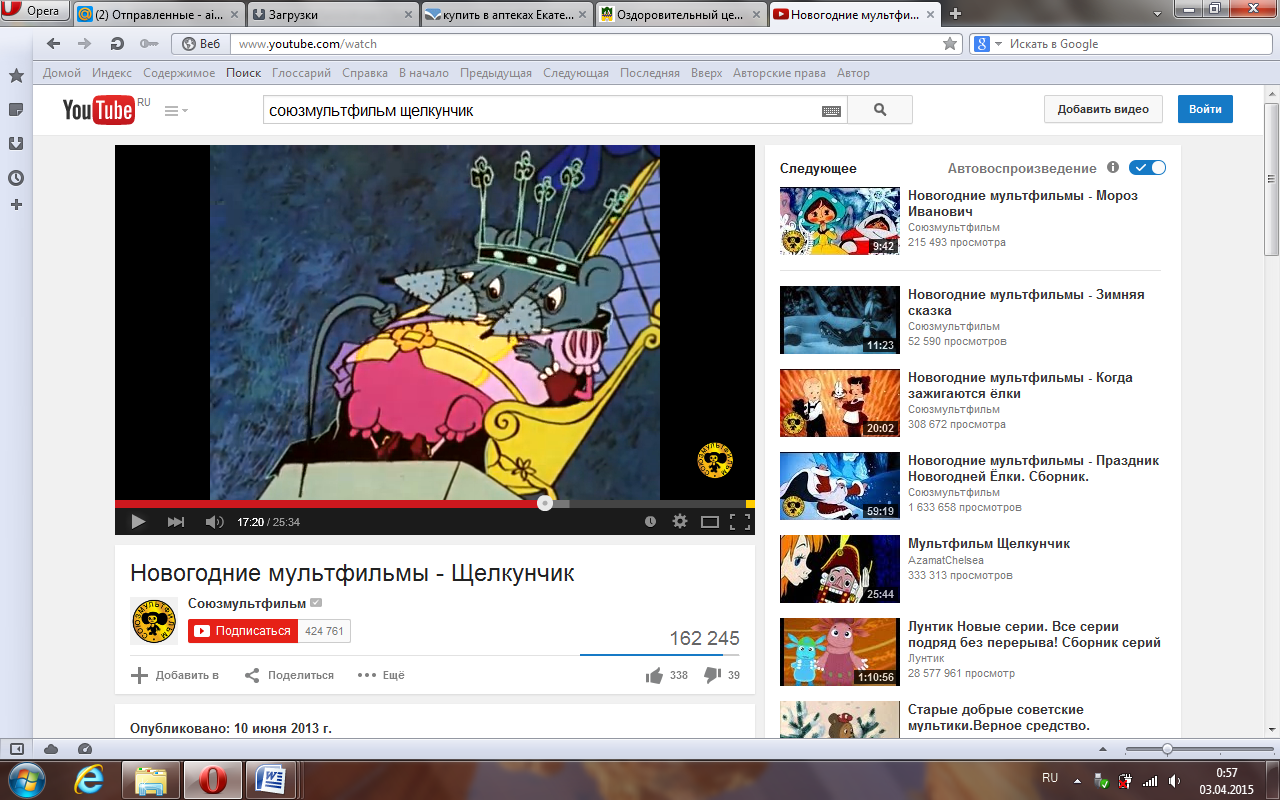 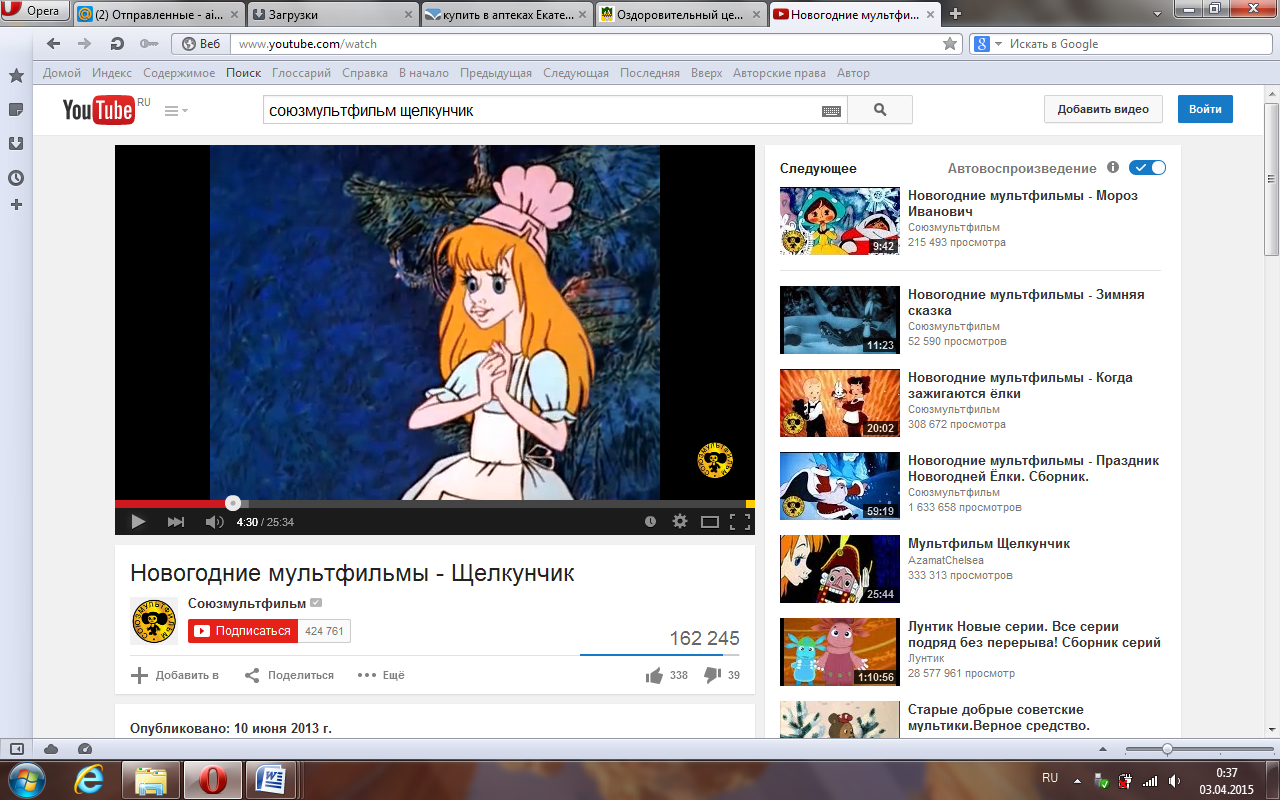 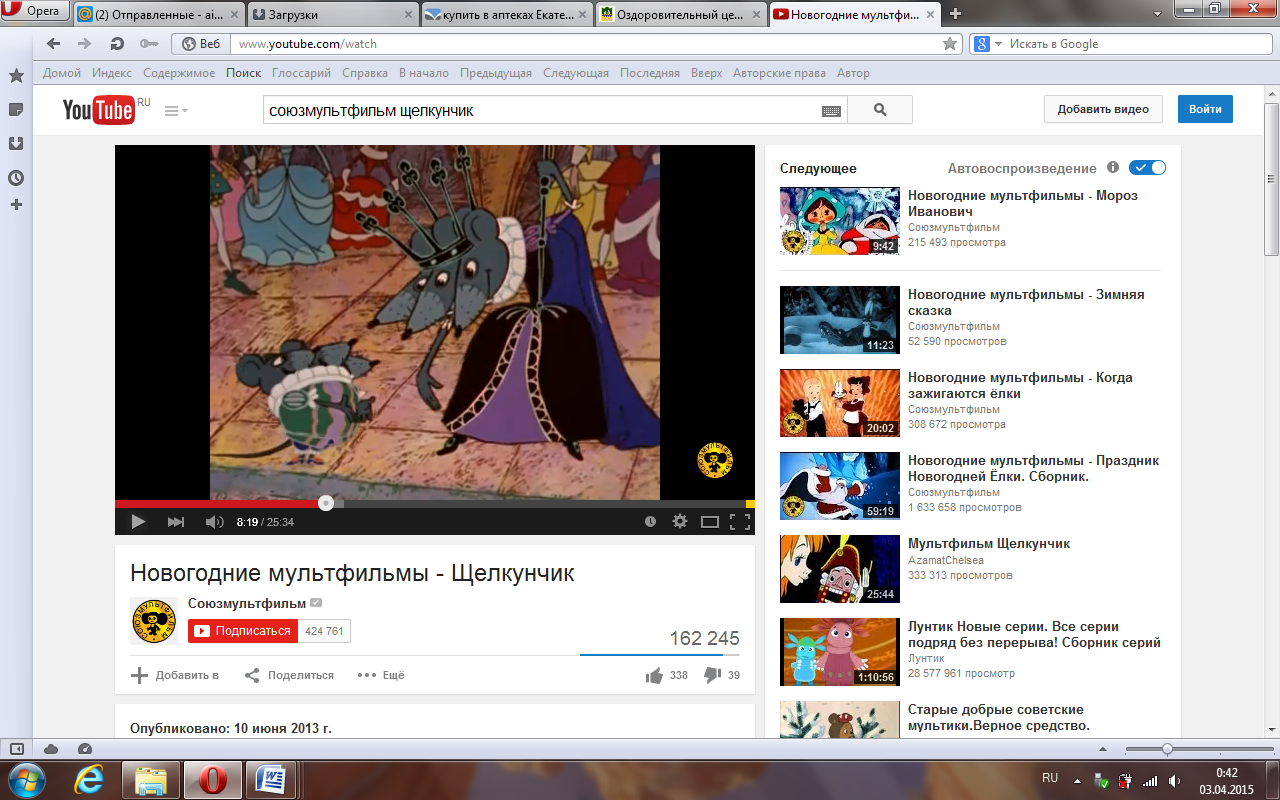 3ДЕВ2О41ЩЕЛКУНЧИКОКГРАРОУЛ5МЫШЬЬК6ПРИНЦ